Hierbij stuur ik u mede namens de Minister voor Rechtsbescherming de beantwoording op de door de vaste commissie voor Justitie en Veiligheid van uw Kamer gestelde vragen in een schriftelijk verslag van 18 februari 2022. Deze vragen zijn gesteld naar aanleiding van de brief van de Minister van Justitie en Veiligheid van 17 december 2021 met daarin de reactie op nadere adviezen over het wetsvoorstel Wet gegevensverwerking door samenwerkingsverbanden (WGS) (Kamerstukken 2021/22, 35447, nr. 21).De Minister van Justitie en Veiligheid,		D. Yeşilgöz-Zegerius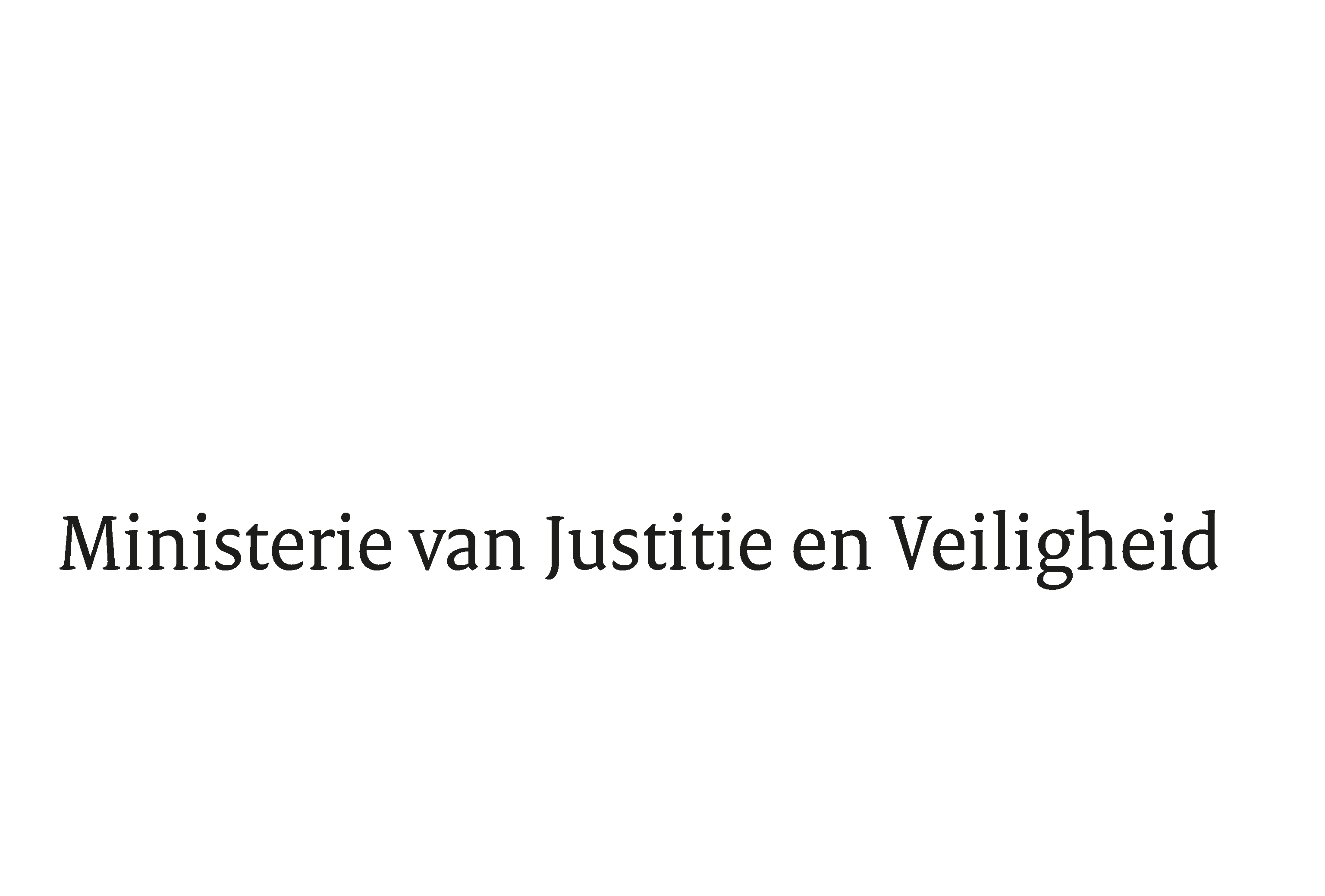 > Retouradres Postbus 20301 2500 EH  Den Haag> Retouradres Postbus 20301 2500 EH  Den HaagAan de Voorzitter van de Tweede Kamer der Staten-GeneraalPostbus 20018 2500 EA  DEN HAAGAan de Voorzitter van de Tweede Kamer der Staten-GeneraalPostbus 20018 2500 EA  DEN HAAGDatum20 februari 2023OnderwerpBeantwoording vragen schriftelijk overleg over de reactie op nadere adviezen over het wetsvoorstel Wet gegevensverwerking door samenwerkingsverbandenDirectie Wetgeving en Juridische ZakenSector Staats- en BestuursrechtTurfmarkt 1472511 DP  Den HaagPostbus 203012500 EH  Den Haagwww.rijksoverheid.nl/jenv Ons kenmerk4372508Bijlagen2Bij beantwoording de datum en ons kenmerk vermelden. Wilt u slechts één zaak in uw brief behandelen.